SECTION AParticulars of claimSECTION BDetails of case outcomePlease complete fully. SECTION CCertification of claimI certify that I have provided the legal services as set out and I accordingly seek payment of the appropriate fee in accordance with the terms and conditions for the provision of legal services under the Terms and Conditions of the Abhaile Solicitors Panel.  I also certify that if I have briefed Counsel in this case I have attached the Claim Form for each barrister that I have briefed in this matter; or that Counsel has previously sent the claim form to the Board.NB: Payment will not be processed until the Claim Forms from Counsel are receivedFor Legal Aid Board use only:ABHAILE PIA REVIEW LEGAL AID SERVICEClaim for Fees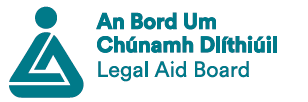 A complete claim form must be accompanied by a copy of the legal aid certificate and court order.Where Counsel is briefed, a Counsel Fees Claim Form for each barrister briefed must also be attached, or have already been separately sent to the Board. Please email to solicitorspanels@legalaidboard.ieA complete claim form must be accompanied by a copy of the legal aid certificate and court order.Where Counsel is briefed, a Counsel Fees Claim Form for each barrister briefed must also be attached, or have already been separately sent to the Board. Please email to solicitorspanels@legalaidboard.ie1.Solicitor2.Email3.Client Name4.Scheme No5. LAB Case No6.PPR AddressPPR AddressPPR AddressPPR AddressPPR Address7.Details of fee claim (Please tick all applicable)Details of fee claim (Please tick all applicable)Details of fee claim (Please tick all applicable)Details of fee claim (Please tick all applicable)Amount claimed Legal Opinion on a proposed s115A Application as requested by the Board Legal Opinion on a proposed s115A Application as requested by the Board Legal Opinion on a proposed s115A Application as requested by the Board Legal Opinion on a proposed s115A Application as requested by the Board Legal Opinion on a proposed s115A Application as requested by the BoardThe proceedings were in the: Circuit Court      High Court first instance Circuit Court Appeal to High Court High Court Appeal to Court of Appeal or Supreme CourtThe proposal for a personal insolvency arrangement was Standalone, Joint, or first in a series of interlocking proposals Second or subsequent in a series of interlocking proposals
Did the creditor object (Notice of Objection served or otherwise) Yes  NoThe proceedings were in the: Circuit Court      High Court first instance Circuit Court Appeal to High Court High Court Appeal to Court of Appeal or Supreme CourtThe proposal for a personal insolvency arrangement was Standalone, Joint, or first in a series of interlocking proposals Second or subsequent in a series of interlocking proposals
Did the creditor object (Notice of Objection served or otherwise) Yes  NoThe proceedings were in the: Circuit Court      High Court first instance Circuit Court Appeal to High Court High Court Appeal to Court of Appeal or Supreme CourtThe proposal for a personal insolvency arrangement was Standalone, Joint, or first in a series of interlocking proposals Second or subsequent in a series of interlocking proposals
Did the creditor object (Notice of Objection served or otherwise) Yes  NoThe proceedings were in the: Circuit Court      High Court first instance Circuit Court Appeal to High Court High Court Appeal to Court of Appeal or Supreme CourtThe proposal for a personal insolvency arrangement was Standalone, Joint, or first in a series of interlocking proposals Second or subsequent in a series of interlocking proposals
Did the creditor object (Notice of Objection served or otherwise) Yes  NoThe proceedings were in the: Circuit Court      High Court first instance Circuit Court Appeal to High Court High Court Appeal to Court of Appeal or Supreme CourtThe proposal for a personal insolvency arrangement was Standalone, Joint, or first in a series of interlocking proposals Second or subsequent in a series of interlocking proposals
Did the creditor object (Notice of Objection served or otherwise) Yes  No9.Was a Barrister instructed? Junior Counsel only     Senior Counsel and Junior Counsel I did not brief a barrister10.Please insert the names of the barrister(s) briefed.You must attach the claim form for each barrister                                                         SC10.Please insert the names of the barrister(s) briefed.You must attach the claim form for each barrister                                                         BL11.Was the matter settled? Yes      No12. What was the basis of the settlement Order granted / creditor objection withdrawn Order refused  Proceedings struck out Other (please give details)Date of hearing      13.If the matter was not settled, did it go to a full hearing? (Date of hearing or “No”)14.If “No”, set out how the proceedings concluded15.If “Yes”, was an order granted or refusedOrder granted  Order refused16.Was there a written judgement
(Enclose copy OR Neutral Citation OR “No”)17. If order refused. Please state briefly the reason(s) why the court refused the coming into effect of the personal insolvency arrangement, specifically citing the section(s) of the Personal Insolvency 2012 Act (as amended) which the court deemed was/were not satisfied in the application.
You do not need to complete this section unless you answered “Order refused” to Q11 above.17. If order refused. Please state briefly the reason(s) why the court refused the coming into effect of the personal insolvency arrangement, specifically citing the section(s) of the Personal Insolvency 2012 Act (as amended) which the court deemed was/were not satisfied in the application.
You do not need to complete this section unless you answered “Order refused” to Q11 above.17. If order refused. Please state briefly the reason(s) why the court refused the coming into effect of the personal insolvency arrangement, specifically citing the section(s) of the Personal Insolvency 2012 Act (as amended) which the court deemed was/were not satisfied in the application.
You do not need to complete this section unless you answered “Order refused” to Q11 above.18.Did the court award to costs to one party? Why? Please give as much detail as you canDid the court award to costs to one party? Why? Please give as much detail as you canSignatureDateLiable for VAT                Yes      NoVAT No.Authorised OfficerDateReceived by